Article: Hémodynamique du nutcracker syndrome : diagnostic, incidences thérapeutiquesC. Franceschi, M. Greiner, A. BahniniJournal des Maladies Vasculaires 03/2008; 33. · 0.24 Impact FactorTraitement chirurgical hémodynamique des ulcères veineux rebelles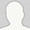 O. TaziM.-D. PetitI. Lazareth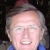 C. FranceschiJournal des Maladies Vasculaires (Impact Factor: 0.24). 03/2008; 33. DOI: 10.1016/j.jmv.2008.01.017
Available from: Fausto PassarielloDownloadPlain Text◄Haut du formulaireBas du formulaire►Page 1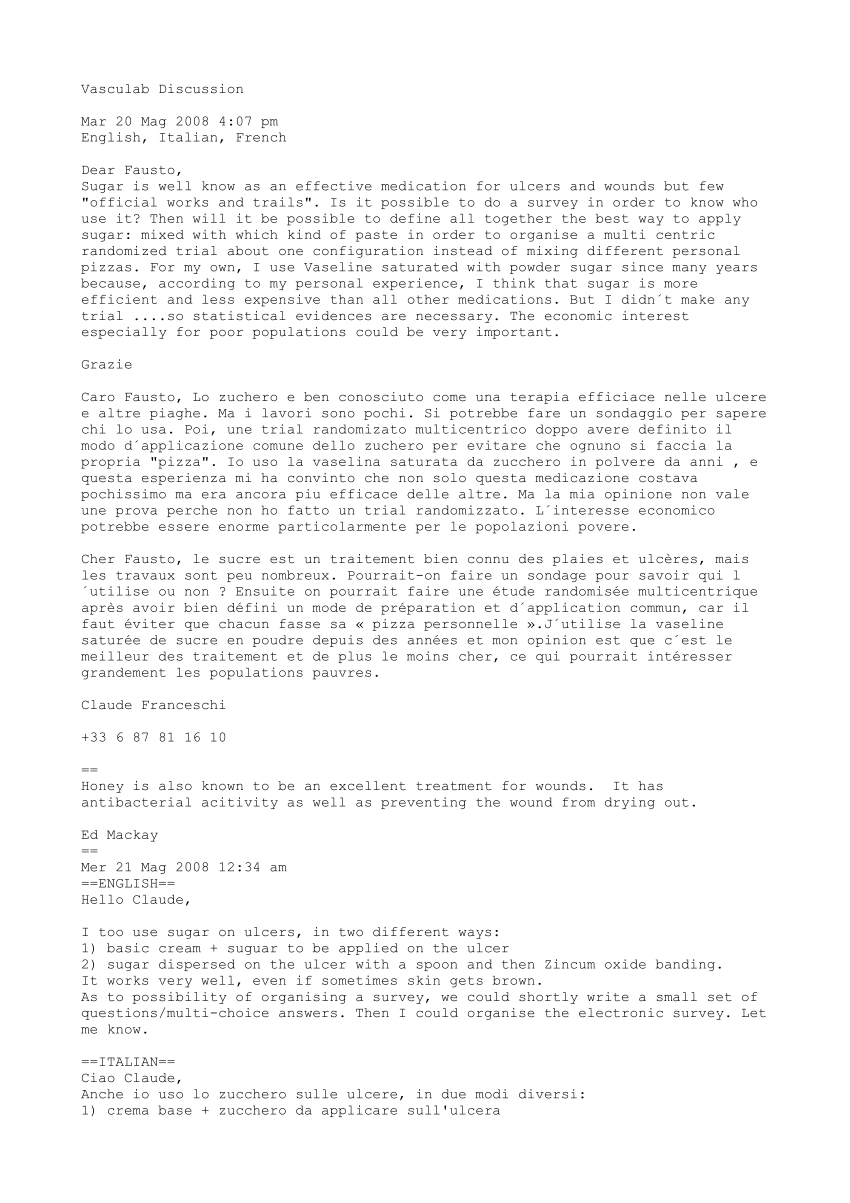 Page 2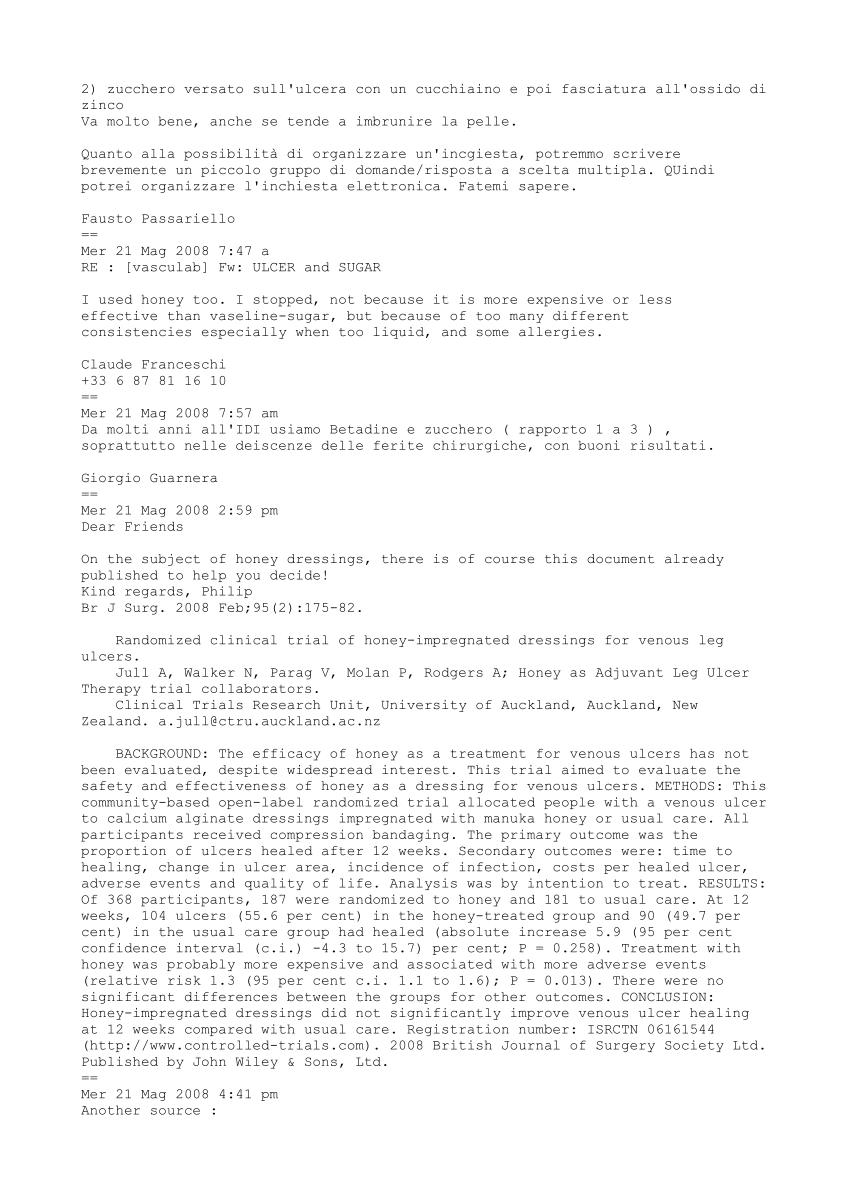 Page 3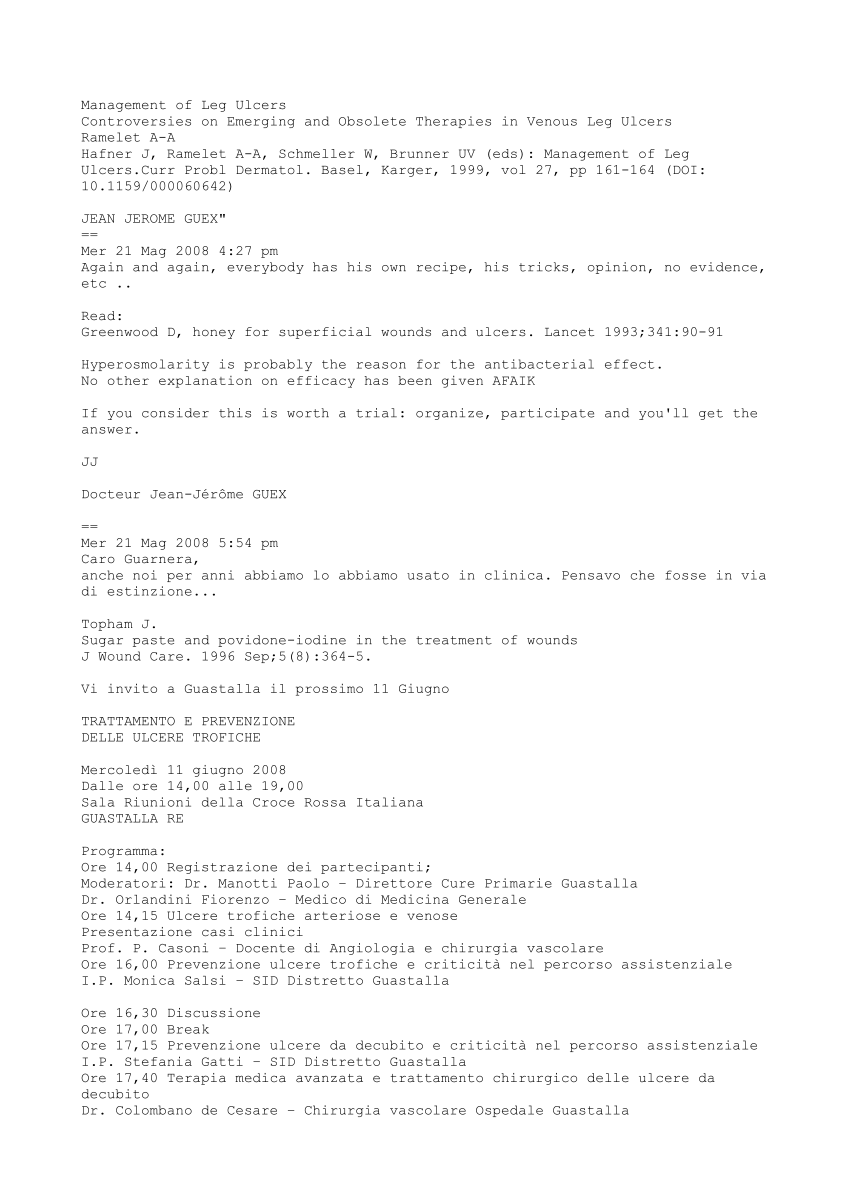 Page 4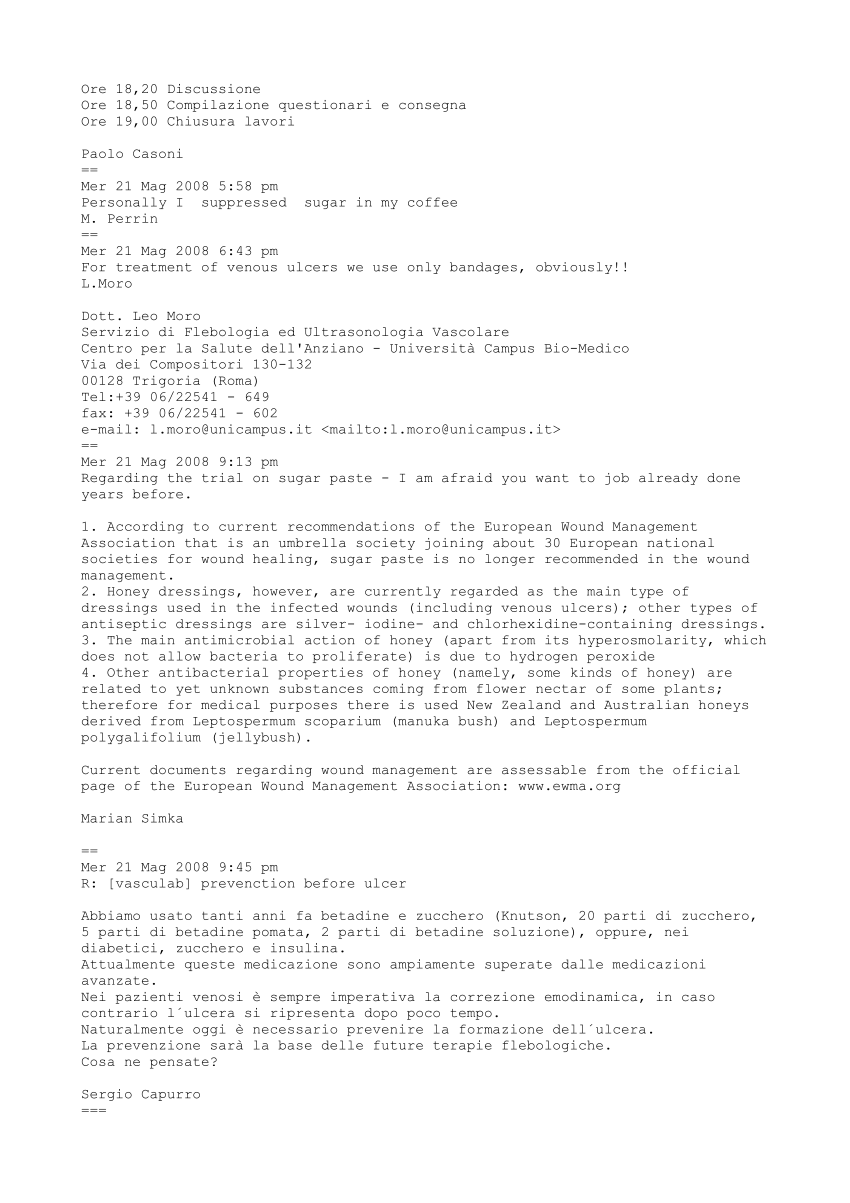 Page 5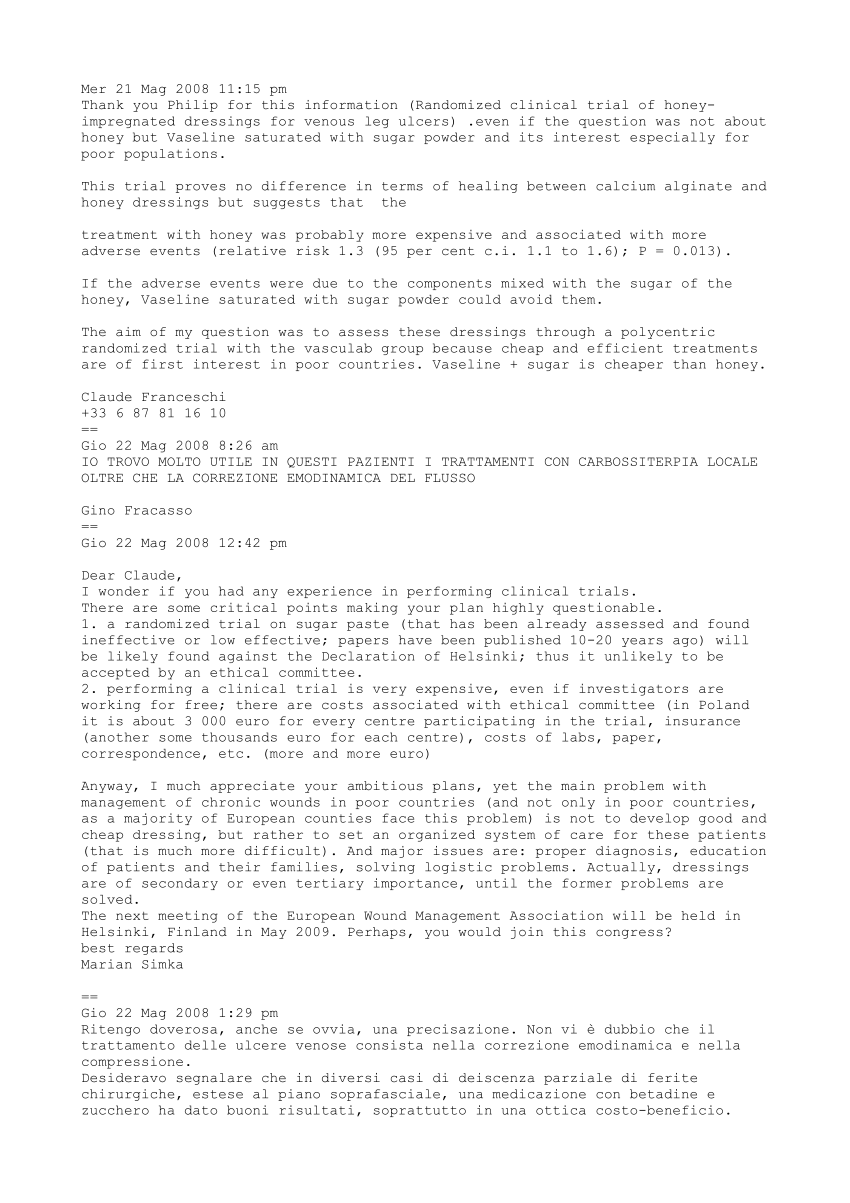 Page 6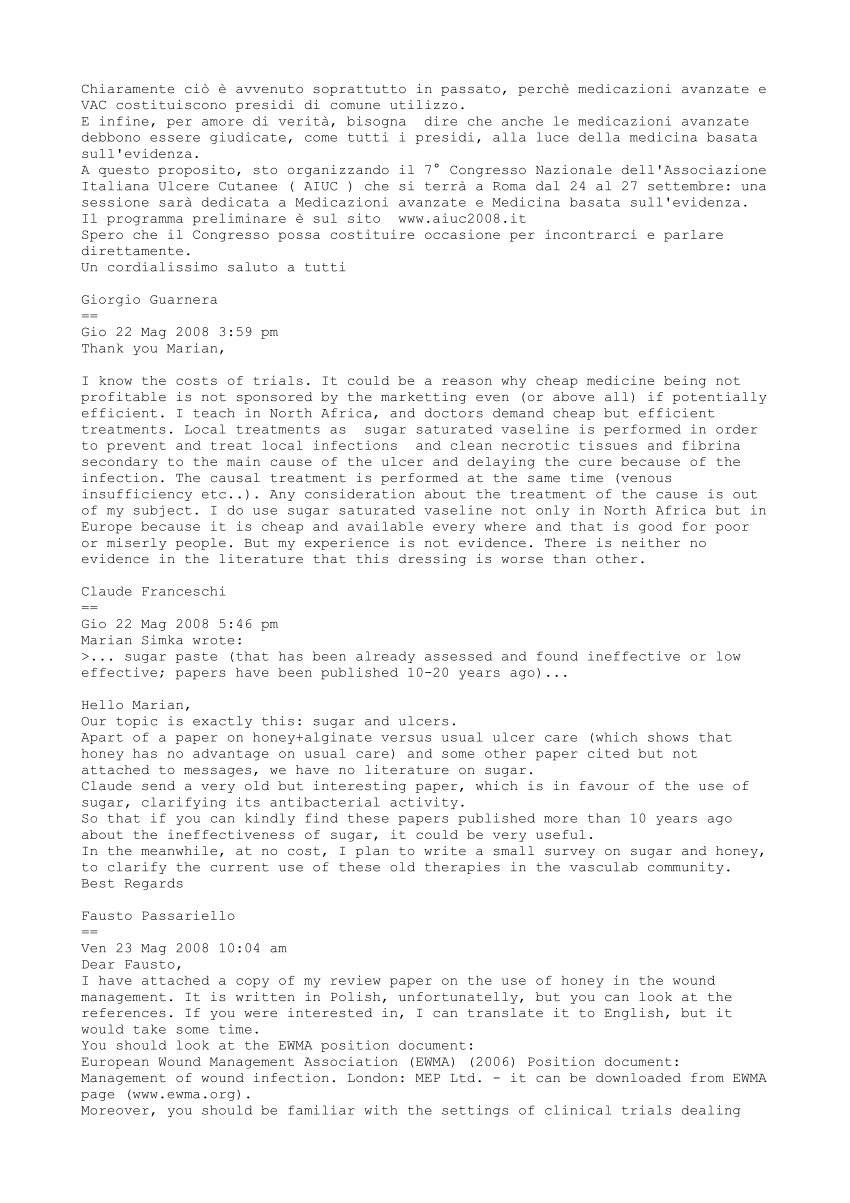 Page 7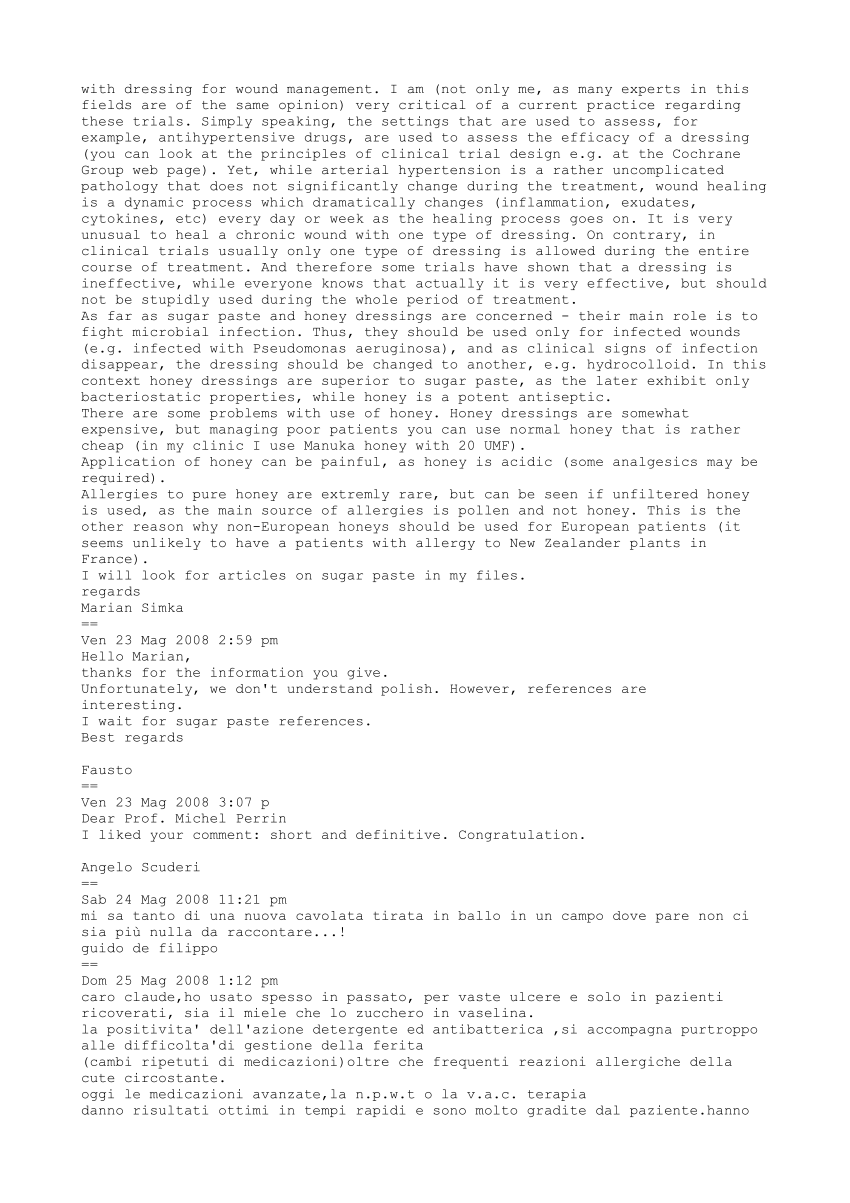 Page 8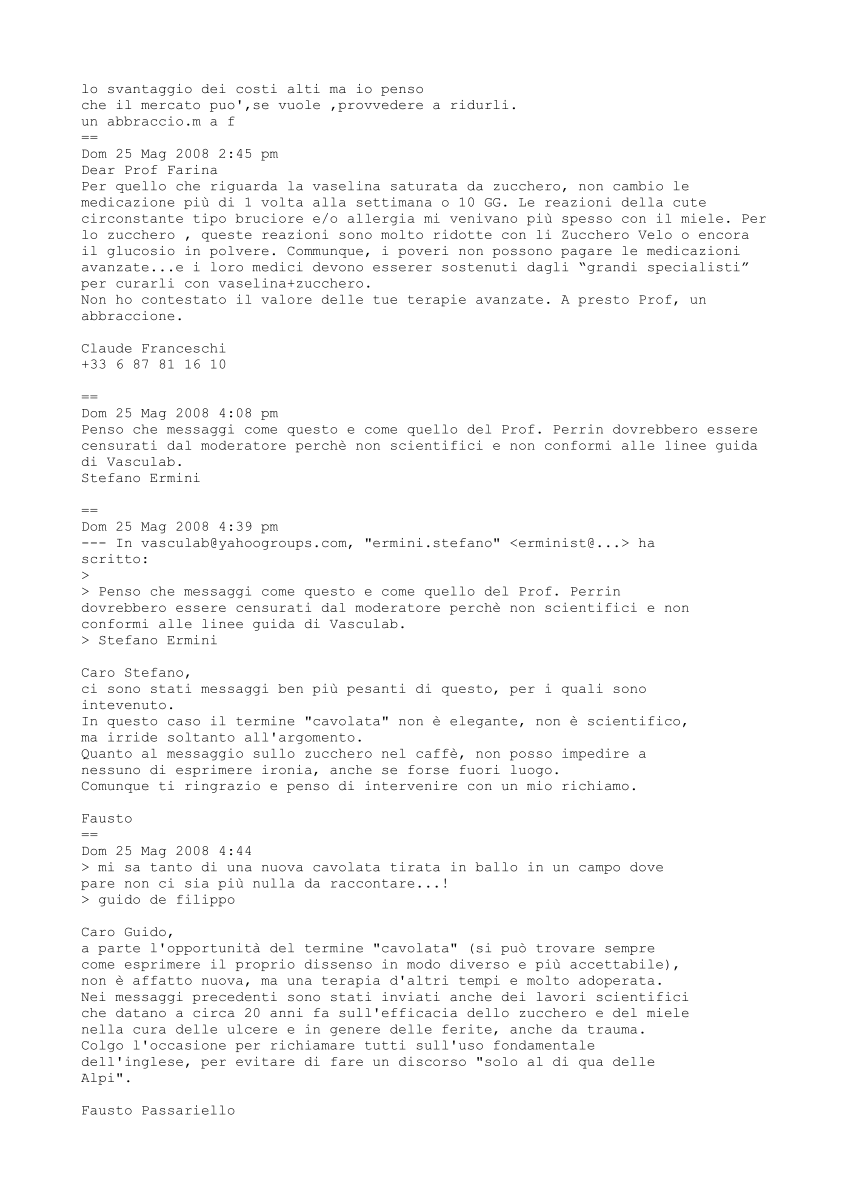 Page 9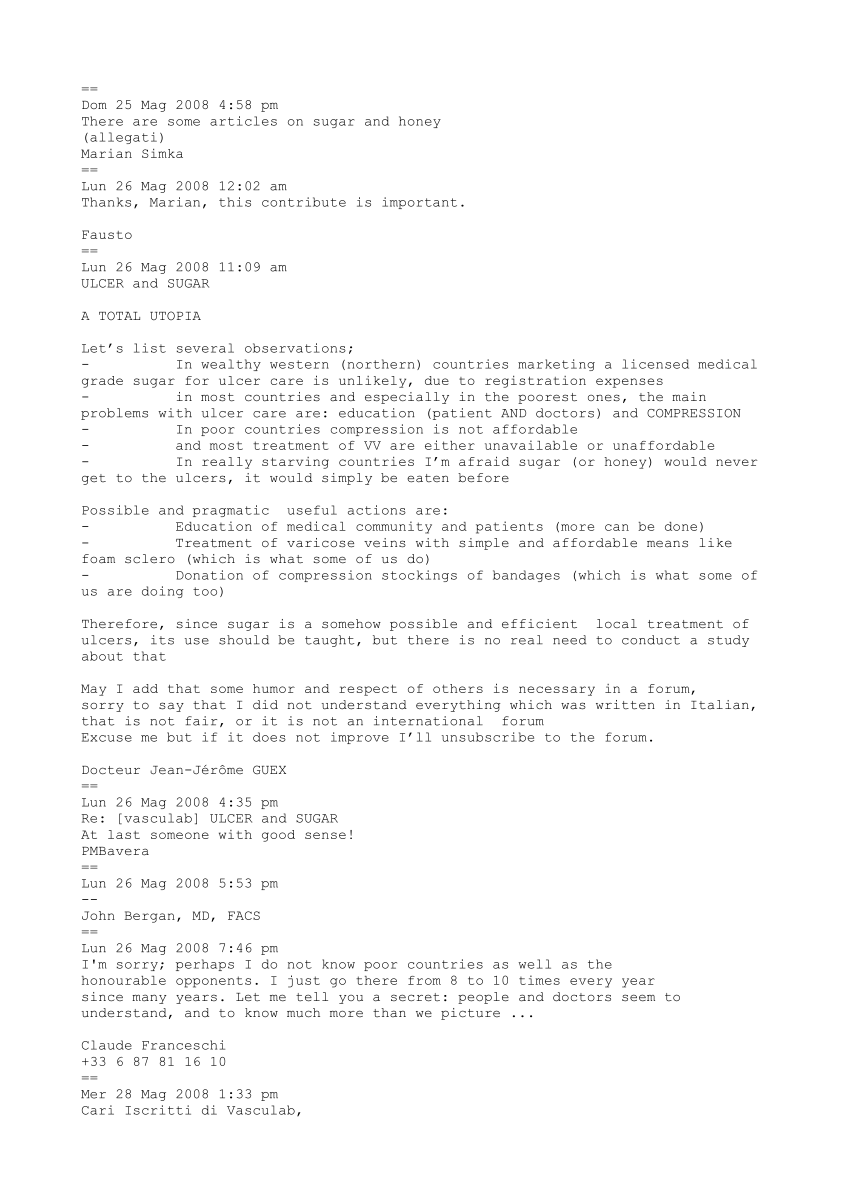 Page 10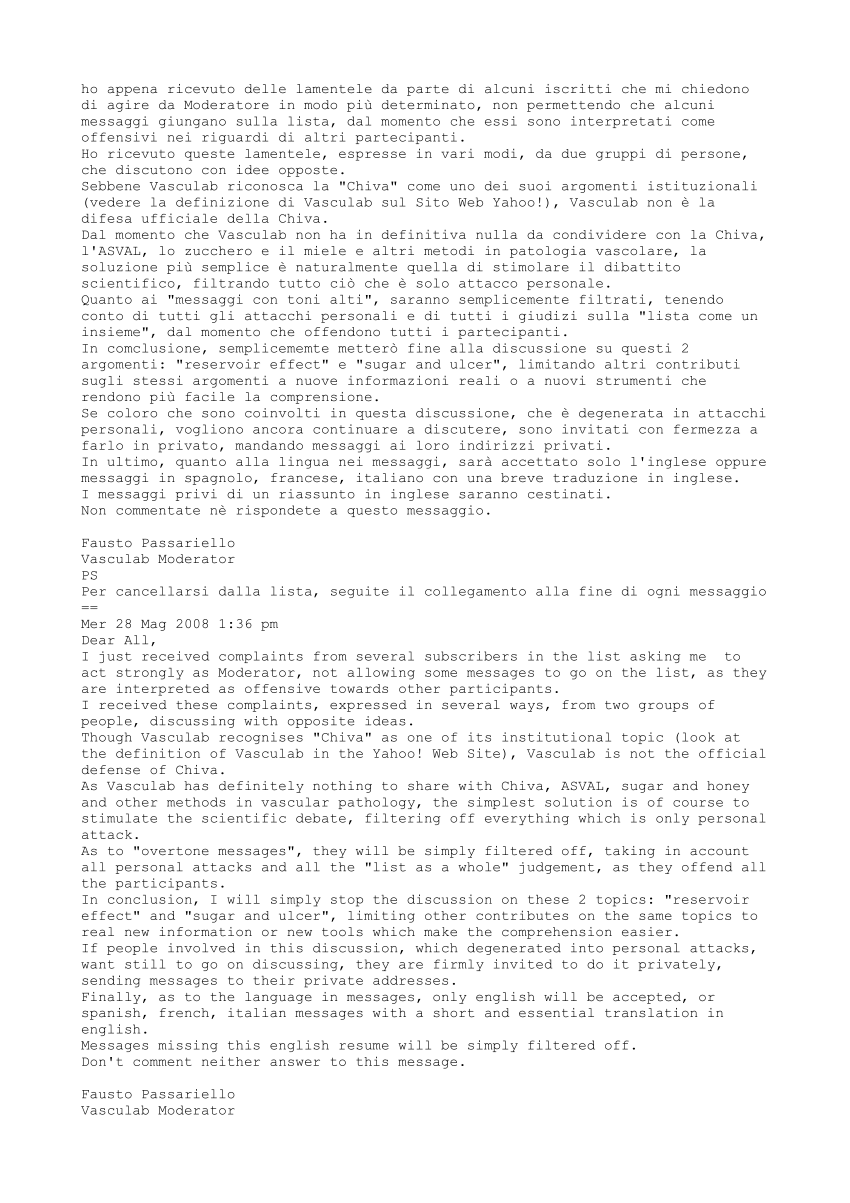 Page 11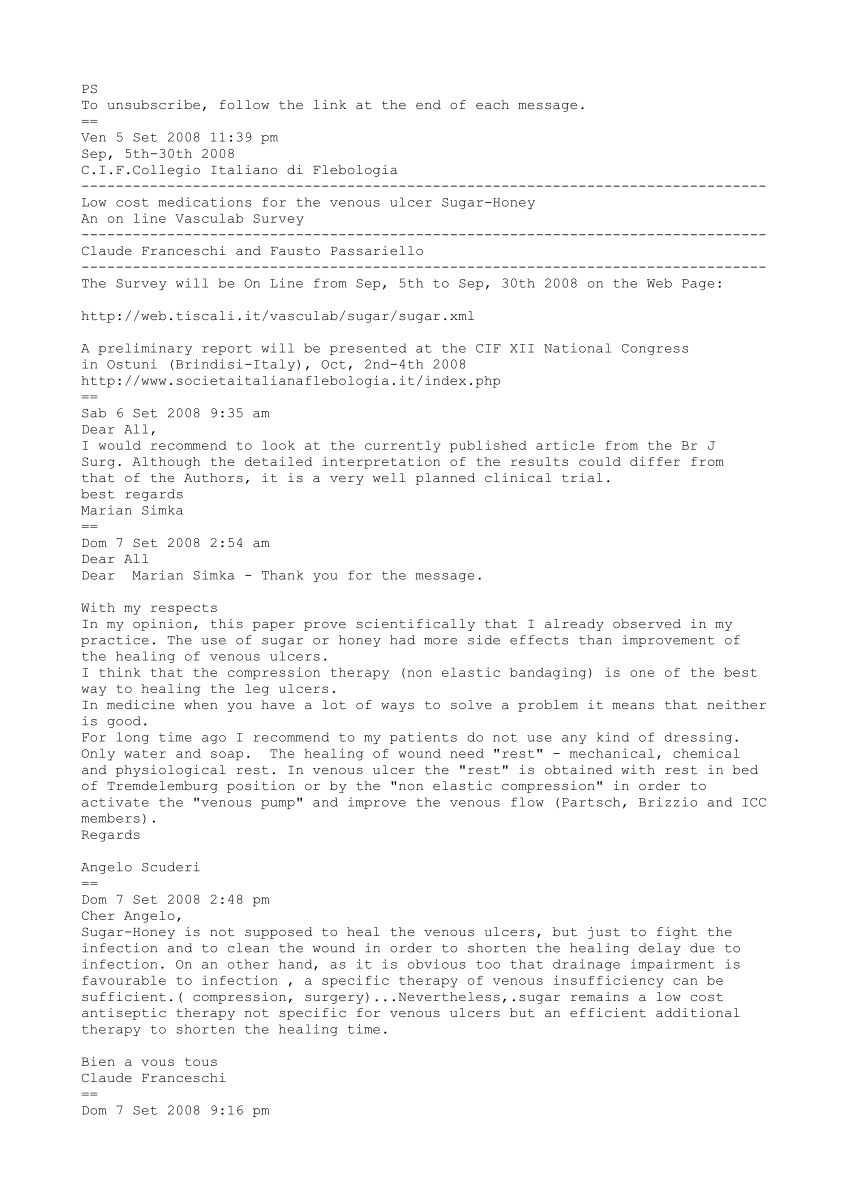 Page 12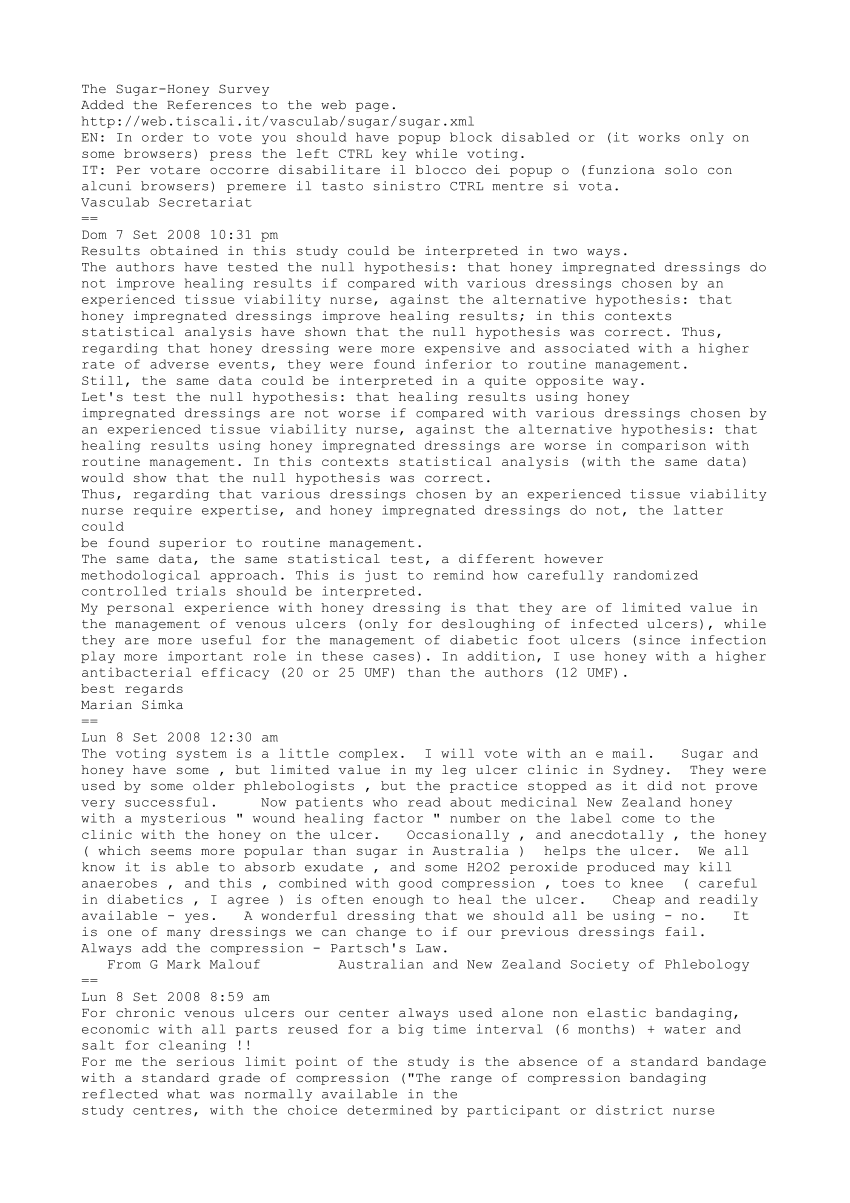 Page 13Page 14ResearchGateQ&APublicationsJobsHaut du formulaireBas du formulaire3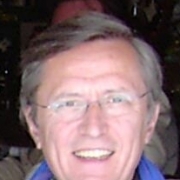 18.15Add your publicationsYour profile is 95% complete.OVERVIEW   CONTRIBUTIONS   INFO   STATS   RG SCOREYOUR PUBLICATIONS Edit listSorted by: Newest 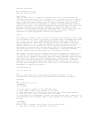 Show datasetSourceDataset: sugar discussionClaude Franceschi, Fausto PassarielloPublish resources Remove0 requestsPublish full-textArticle: Emangiomi e malformazioni vascolariC. Laurian, O. Enjolras, A. Bisdorff, C. Franceschi, V. Marteau[Show abstract]EMC - Tecniche Chirurgiche Vascolare. 09/2014; 19(3):1–11.Publish full-text Publish resources Remove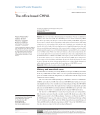 Read full-textSourceArticle: The office based CHIVAFausto Passariello, Stefano Ermini, Massimo Cappelli, Roberto Delfrate, Claude Franceschi[Show abstract]Journal of Vascular Diagnostics. 09/2013; J Vasc Diagnostics(1):13-20.Publish resources Remove0 requestsPublish full-textArticle: Additional information and comments to the article review citing CHIVA.C Franceschi, P Zamboni, O Pares, J Juan, A Bahnini, E Mendoza, R Cuaranta, F Passariello, M Cappelli, S Ermini, R DelfratePhlebology 11/2012; 27(6):327. · 1.92 Impact FactorPublish full-text Publish resources Remove0 requestsPublish full-textArticle: CHIVA effectiveness score: the correct one is below.C FranceschiEuropean journal of vascular and endovascular surgery: the official journal of the European Society for Vascular Surgery 07/2012; 44(3):351; author reply 352. · 2.92 Impact FactorPublish full-text Publish resources Remove0 requestsPublish full-textArticle: Chirurgia dell’arteria vertebraleC. Laurian, F. Gigou, A. Mallios, B. George, V. Marteau, C. Franceschi[Show abstract]EMC - Tecniche Chirurgiche Vascolare. 03/2012; 17(1):1–15.Publish full-text Publish resources Remove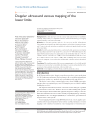 Read full-textSourceArticle: Doppler ultrasound venous mapping of the lower limbs.Aldo Innocente Galeandro, Giovanni Quistelli, Pietro Scicchitano,Michele Gesualdo, Annapaola Zito, Paola Caputo, Rosa Carbonara, Giuseppe Galgano, Francesco Ciciarello, Sandro Mandolesi, Claude Franceschi, Marco Matteo Ciccone[Show abstract]Vascular Health and Risk Management 01/2012; 8:59-64.Publish resources Remove0 requestsPublish full-textArticle: The recurrent cervical swelling syndrome.C Franceschi, S Gianesini, A Bahnini, C Laurian, E Menegatti, P Zamboni[Show abstract]Phlebology 06/2011; 27(2):90-2. · 1.92 Impact FactorPublish full-text Publish resources Remove0 requestsPublish full-textArticle: So as to avoid any misunderstanding about Cure Conservatrice et Hemodynamique de l'Insuffisance Veineuse en Ambulatoire (CHIVA).C FranceschiPhlebology 08/2010; 25(4):212; author reply 213. · 1.92 Impact FactorPublish full-text Publish resources Remove0 requestsPublish full-textArticle: The unsolved puzzle of multiple sclerosis and venous function.Claude FranceschiJournal of neurology, neurosurgery, and psychiatry 05/2009; 80(4):358. · 4.87 Impact FactorPublish full-text Publish resources Remove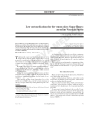 Read full-textSourceArticle: Low cost medications for the venous ulcer. Sugar-Honey: an on line Vasculab Survey.Claude Franceschi, Fausto PassarielloActa Phlebologica. 04/2009; 10(1):41-4.Publish resources Remove0 requestsPublish full-textArticle: Hémodynamique du nutcracker syndrome : diagnostic, incidences thérapeutiquesC. Franceschi, M. Greiner, A. BahniniJournal des Maladies Vasculaires 03/2008; 33. · 0.24 Impact FactorPublish full-text Publish resources Remove0 requestsPublish full-textArticle: Traitement chirurgical hémodynamique des ulcères veineux rebellesO. Tazi, M.-D. Petit, I. Lazareth, C. FranceschiJournal des Maladies Vasculaires 03/2008; 33. · 0.24 Impact FactorPublish full-text Publish resources Remove0 requestsPublish full-textArticle: Anatomie fonctionnelle et diagnostic des points de fuites bulbo-clitoridiens chez la femme (Point C)C. FranceschiJournal des Maladies Vasculaires 03/2008; 33. · 0.24 Impact FactorPublish full-text Publish resources Remove0 requestsPublish full-textArticle: Bilan hémodynamique de la maladie postphlébitiqueC. Laaengh Massoni, C. FranceschiJournal des Maladies Vasculaires 03/2008; 33. · 0.24 Impact FactorPublish full-text Publish resources Remove0 requestsPublish full-textArticle: Hémodynamique de la maladie postphlébitique : conséquences diagnostiques et thérapeutiquesC. FranceschiJournal des Maladies Vasculaires 03/2008; 33. · 0.24 Impact FactorPublish full-text Publish resources Remove0 requestsPublish full-textArticle: Diagnostic ultrasonique des obstructions terminales du canal thoraciqueC. Franceschi, A. Bahnini, C. LaurianJournal des Maladies Vasculaires 09/2006; 31(4):27-27. · 0.24 Impact FactorPublish full-text Publish resources Remove1 requestPublish full-textArticle: Traitement chirurgical des malformations vasculaires des membresC Laurian, C Franceschi, D Herbreteau, O Enjolras[Show abstract]EMC - Chirurgie 04/2004; 1(2):100-124.Publish full-text Publish resources Remove0 requestsPublish full-textArticle: Ambulatory conservative hemodynamic management of varicose veins: critical analysis of results at 3 years.Massimo Cappelli, Raffaello Molino Lova, Stefano Ermini, Adolfo Turchi, Giuseppe Bono, Amine Bahnini, Claude Franceschi[Show abstract]Annals of Vascular Surgery 08/2000; 14(4):376-84. · 1.03 Impact FactorPublish full-text Publish resources Remove0 requestsPublish full-textArticle: [Measures and interpretation of venous flow in stress tests. Manual compression and Parana manoeuver. Dynamic reflux index and Pstakis index].C Franceschi[Show abstract]Journal des Maladies Vasculaires 06/1997; 22(2):91-5. · 0.24 Impact FactorPublish full-text Publish resources Remove123SUMMARYPUBLICATIONS · 46100% of RG SCORE25.7 TOTAL IMPACTArticles · 45Conference PapersDatasets · 1Full-textsQUESTIONSANSWERSFOLLOWERS · 22CITATIONS · 66OPEN REVIEWSRESEARCH FEEDBACK42 of your publications don't have full-texts yetView them now and upload the full-texts to make your research visible.View publicationsTOP CO-AUTHORSView all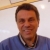 Fausto Passariello  14.91 · 13.53 · (4)Centro Diagnostico Aquarius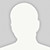 FollowPaolo Zamboni   40.56 · 431 · (2)Universita degli studi di Ferrara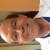 Frederic Gigou   27.85 · 70.07 · (2)Clinique Saint Faron Mareuil les Meaux 77100Michele Gesualdo  26.65 · 75.09 · (1)Università degli Studi di Bari Aldo MoroAnnapaola Zito   25.68 · 65.7 · (1)Università degli Studi di Bari Aldo Moro34 FOLLOWINGView all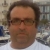 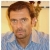 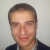 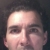 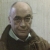 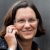 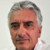 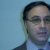 22 FOLLOWERSView all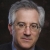 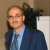 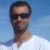 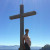 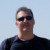 TOP JOURNALSJournal des Maladies Vasculaires (14)Chirurgie (3)Phlebology (3)Phlébologie (2)La Presse Médicale (2)Import contactsInvite your colleagues© 2008‐2015 researchgate.net. All rights reserved.About us ·  Contact us ·  Developers ·  News ·  Privacy ·  TermsClaude FranceschiAdd your degreeEditConsultant AngiologistEditHôpital Paris Saint Joseph · vascular consultantEditaaaa